Саратовская областная организация Профессионального союза работников народного образования и науки Российской Федерации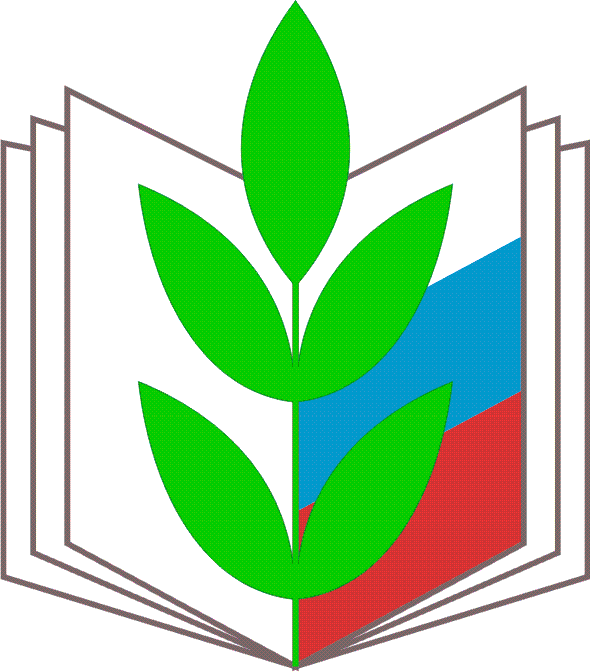 Методический материалдля проведения профсоюзногокружка по теме:“ПОРЯДОК ПРОВЕДЕНИЯ И ИСТОЧНИКИ ФИНАНСИРОВАНИЯ ОБЯЗАТЕЛЬНЫХ ПРЕДВАРИТЕЛЬНОГО И ПЕРИОДИЧЕСКИХ МЕДИЦИНСКИХ ОСМОТРОВ (ОБСЛЕДОВАНИЙ) РАБОТНИКОВ ОБРАЗОВАТЕЛЬНЫХ УЧРЕЖДЕНИЙ”г.Саратов2016 г.Тема занятия:«Порядок проведения и источники финансирования обязательных предварительного и периодических медицинских осмотров (обследований) работников образовательных учреждений» (Сысуевым Д.А. – техническим инспектором труда Саратовского обкома Профсоюза работников народного образования и науки РФ).Цель занятия:Ознакомить слушателей с порядком проведения и источниками финансирования обязательных предварительного и периодических медицинских осмотров (обследований) работников образовательных учреждений.1. Порядок проведения медицинских осмотровМедицинские  осмотры (обследования)  состояния здоровья работников – важнейшая составляющая в системе профилактических мер, направленных на определение пригодности работников выполнять работу по данной профессии или должности, а также для выявления и предупреждения профессиональных заболеваний в течение трудовой деятельности.Статья 213 Трудового кодекса Российской Федерации  предусматривает обязательное прохождение медицинских осмотров (обследований) как предварительных, так периодических:1.  Работников, занятых на тяжелых работах и на работах с вредными и (или) опасными условиями труда (в том числе на подземных работах), а также на работах, связанных с движением транспорта и для лиц в возрасте до 21 года.2. Работников организаций пищевой промышленности, общественного питания и торговли, водопроводных сооружений, лечебно-профилактических и детских учреждений, а также некоторых других организаций, которые проходят указанные медицинские осмотры (обследования) в целях охраны здоровья населения, предупреждения возникновения и распространения заболеваний.Статья 213. Медицинские осмотры некоторых категорий работниковРаботники, занятые на тяжелых работах и на работах с вредными и (или) опасными условиями труда (в том числе на подземных работах), а также на работах, связанных с движением транспорта, проходят обязательные предварительные (при поступлении на работу) и периодические (для лиц в возрасте до 21 года - ежегодные) медицинские осмотры (обследования) для определения пригодности этих работников для выполнения поручаемой работы и предупреждения профессиональных заболеваний. В соответствии с медицинскими рекомендациями указанные работники проходят внеочередные медицинские осмотры (обследования).Работники организаций пищевой промышленности, общественного питания и торговли, водопроводных сооружений, лечебно-профилактических и детских учреждений, а также некоторых других работодателей проходят указанные медицинские осмотры (обследования) в целях охраны здоровья населения, предупреждения возникновения и распространения заболеваний.Вредные и (или) опасные производственные факторы и работы, при выполнении которых проводятся обязательные предварительные и периодические медицинские осмотры (обследования), и порядок их проведения определяются нормативными правовыми актами, утверждаемыми в порядке, установленном уполномоченным Правительством Российской Федерации федеральным органом исполнительной власти.В случае необходимости по решению органов местного самоуправления у отдельных работодателей могут вводиться дополнительные условия и показания к проведению обязательных медицинских осмотров (обследований).Работники, осуществляющие отдельные виды деятельности, в том числе связанной с источниками повышенной опасности (с влиянием вредных веществ и неблагоприятных производственных факторов), а также работающие в условиях повышенной опасности, проходят обязательное психиатрическое освидетельствование не реже одного раза в пять лет в порядке, устанавливаемом уполномоченным Правительством Российской Федерации федеральным органом исполнительной власти.Предусмотренные настоящей статьей медицинские осмотры (обследования) и психиатрические освидетельствования осуществляются за счет средств работодателя.Вредные и (или) опасные производственные факторы и работы, при выполнении которых проводятся предварительные и периодические осмотры (обследования), и порядок проведения последних определяются нормативными правовыми актами, утверждаемыми в порядке, установленном Правительством Российской Федерации.  Основным нормативным документом, регламентирующим организацию и порядок проведения предварительных и периодических медицинских осмотров (обследований), с 1 января 2012 года, является Приказ Министерства здравоохранения и социального развития РФ от 12 апреля 2011 г. N 302н
"Об утверждении перечней вредных и (или) опасных производственных факторов и работ, при выполнении которых проводятся обязательные предварительные и периодические медицинские осмотры (обследования), и Порядка проведения обязательных предварительных и периодических медицинских осмотров (обследований) работников, занятых на тяжелых работах и на работах с вредными и (или) опасными условиями труда".Предварительный медицинский осмотр человек проходит при поступлении на работу перед заключением трудового договора (контракта) с руководителем образовательного учреждения. Обязательные предварительные медицинские осмотры (обследования) при поступлении на работу (далее - предварительные осмотры) проводятся с целью определения соответствия состояния здоровья лица, поступающего на работу, поручаемой ему работе, а также с целью раннего выявления и профилактики заболеваний.Обязательные периодические медицинские осмотры (обследования) проводятся в целях:1) динамического наблюдения за состоянием здоровья работников, своевременного выявления заболеваний, начальных форм профессиональных заболеваний, ранних признаков воздействия вредных и (или) опасных производственных факторов на состояние здоровья работников, формирования групп риска по развитию профессиональных заболеваний;2) выявления заболеваний, состояний, являющихся медицинскими противопоказаниями для продолжения работы, связанной с воздействием вредных и (или) опасных производственных факторов, а также работ, при выполнении которых обязательно проведение предварительных и периодических медицинских осмотров (обследований) работников в целях охраны здоровья населения, предупреждения возникновения и распространения заболеваний;3) своевременного проведения профилактических и реабилитационных мероприятий, направленных на сохранение здоровья и восстановление трудоспособности работников;4) своевременного выявления и предупреждения возникновения и распространения инфекционных и паразитарных заболеваний;5) предупреждения несчастных случаев на производстве.Пункты 18, 19, 20 «Перечня работ, при выполнении которых проводятся обязательные предварительные и периодические медицинские осмотры (обследования) работников» (Приложение N 2 к приказу Министерства здравоохранения и социального развития РФ от 12 апреля 2011 г. N 302н.) определяют периодичность проведения медосмотров работников образовательных учреждений, состав комиссии (дополнительно к врачу-терапевту, врачу-психиатру и врачу-наркологу), анализы и дополнительные медицинские противопоказания.*(1) При проведении предварительных и периодических медицинских осмотров всем обследуемым в обязательном порядке проводятся: клинический анализ крови (гемоглобин, цветной показатель, эритроциты, тромбоциты, лейкоциты, лейкоцитарная формула, СОЭ); клинический анализ мочи (удельный вес, белок, сахар, микроскопия осадка); электрокардиография; цифровая флюорография или рентгенография в 2-х проекциях (прямая и правая боковая) легких; биохимический скрининг: содержание в сыворотке крови глюкозы, холестерина. Все женщины осматриваются акушером-гинекологом с проведением бактериологического (на флору) и цитологического (на атипичные клетки) исследования не реже 1 раза в год; женщины в возрасте старше 40 лет проходят 1 раз в 2 года маммографию или УЗИ молочных желез.*(2) Участие специалистов, объем исследования, помеченных "звездочкой" (*) - проводится по рекомендации врачей-специалистов, участвующих в предварительных и периодических медицинских осмотрах.*(3) Участие врача-терапевта, врача-психиатра и врача-нарколога при прохождении предварительного и периодического медицинского осмотра является обязательным для всех категорий обследуемых.*(4) Дополнительные медицинские противопоказания являются дополнением к общим медицинским противопоказаниям.*(5) Верхолазными считаются все работы, когда основным средством предохранения работников от падения с высоты во все моменты работы и передвижения является страховочная привязь.Таким образом, работники образовательных учреждений, относящихся как к системе общего, так и профессионального образования,  обязаны проходить медицинские осмотры, даже если при их выполнении отсутствуют вредные и опасные производственные факторы.Медицинские противопоказания к допуску к работам48. Работники (лица, поступающие на работу) не допускаются к выполнению работ с вредными и (или) опасными условиями труда, а также работ, при выполнении которых обязательно проведение предварительных и периодических медицинских осмотров (обследований), в целях охраны здоровья населения, предупреждения возникновения и распространения заболеваний, при наличии следующих общих медицинских противопоказаний:врожденные пороки развития, деформации, хромосомные аномалии со стойкими выраженными нарушениями функции органов и систем;последствия повреждений центральной и периферической нервной системы, внутренних органов, костно-мышечной системы и соединительной ткани от воздействия внешних факторов (травмы, радиация, термическое, химическое и другое воздействие и т.д.) с развитием необратимых изменений, вызвавших нарушения функции органов и систем выраженной степени;заболевания центральной нервной системы различной этиологии с двигательными и чувствительными нарушениями выраженной степени, расстройствами координации и статики, когнитивными и мнестико-интеллектуальными нарушениями;нарколепсия и катаплексия;заболевания, сопровождающиеся расстройствами сознания: эпилепсия и эпилептические синдромы различной этиологии, синкопальные синдромы различной этиологии и др.;психические заболевания с тяжелыми, стойкими или часто обостряющимися болезненными проявлениями и приравненные к ним состояния, подлежащие обязательному динамическому наблюдению в психоневрологических диспансерах*(5);алкоголизм, токсикомания, наркомания;болезни эндокринной системы прогрессирующего течения с признаками поражения других органов и систем и нарушением их функции 3-4 степени;злокачественные новообразования любой локализации*(6);заболевания крови и кроветворных органов с прогрессирующим и рецидивирующим течением (гемобластозы, выраженные формы гемолитических и апластических анемий, геморрагические диатезы);гипертоническая болезнь III стадии, 3 степени, риск IV;хронические болезни сердца и перикарда с недостаточностью кровообращения ФК III, НК 2 и более степени;ишемическая болезнь сердца:стенокардия ФК III - IV;с нарушением проводимости (синоаурикулярная блокада III степени, слабость синусового узла);пароксизмальные нарушения ритма с потенциально злокачественными желудочковыми аритмиями и нарушениями гемодинамики;постинфарктный кардиосклероз, аневризма сердца;аневризмы и расслоения любых отделов аорты и артерий;облитерирующий атеросклероз аорты с облитерацией висцеральных артерий и нарушением функции органов;облитерирующий атеросклероз сосудов конечностей, тромбангиит, аортоартериит с признаками декомпенсации кровоснабжения конечности (конечностей);варикозная и посттромбофлебитическая болезнь нижних конечностей с явлениями хронической венозной недостаточности 3 степени и выше;лимфангиит и другие нарушения лимфооттока 3 - 4 степени;ревматизм: активная фаза, частые рецидивы с поражением сердца и других органов и систем и хронической сердечной недостаточностью 2 - 3 степени;болезни бронхолегочной системы с явлениями дыхательной недостаточности или легочно-сердечной недостаточности 2 - 3 степени;активные формы туберкулеза любой локализации;осложненное течение язвенной болезни желудка, двенадцатиперстной кишки с хроническим часто (3 раза и более за календарный год) рецидивирующим течением и развитием осложнений;хронические гепатиты, декомпенсированные циррозы печени и другие заболевания печени с признаками печеночной недостаточности 2 - 3 степени и портальной гипертензии;хронические болезни почек и мочевыводящих путей с явлениями хронической почечной недостаточности 2 - 3 степени;неспецифический язвенный колит и болезнь Крона тяжелого течения;диффузные заболевания соединительной ткани с нарушением функции органов и систем 3 - 4 степени, системные васкулиты;хронические заболевания периферической нервной системы и нервно-мышечные заболевания со значительными нарушениями функций;хронические заболевания опорно-двигательного аппарата с нарушениями функции 2 - 3 степени;хронические заболевания кожи:хроническая распространенная, часто рецидивирующая (не менее 4 раз в год) экзема;псориаз универсальный, распространенный, артропатический, пустулезный, псориатическая эритродермия;вульгарная пузырчатка;хронический необратимый распространенный ихтиоз;хронический прогрессирующий атопический дерматит;хронические, рецидивирующие формы инфекционных и паразитарных заболеваний, поствакцинальные поражения в случае неподдающихся или трудноподдающихся лечению клинических форм;беременность и период лактации*(7);привычное невынашивание и аномалии плода в анамнезе у женщин детородного возраста*(7);глаукома любой стадии при нестабилизированном течении.Периодические осмотры проводятся не реже, чем в сроки, указанные в Перечне вредных и (или) опасных производственных факторов, при наличии которых проводятся обязательные предварительные и периодические медицинские осмотры (обследования) (приложение N 1 к приказу от 12 апреля 2011 г. N 302н) и Перечне работ, при выполнении которых проводятся обязательные предварительные и периодические медицинские осмотры (обследования) работников (приложение N 2 к приказу от 12 апреля 2011 г. N 302н).Работники в возрасте до 21 года проходят периодические осмотры ежегодно. Предварительные и периодические осмотры проводятся медицинскими организациями любой формы собственности, имеющими право на проведение предварительных и периодических осмотров, а также на экспертизу профессиональной пригодности в соответствии с действующими нормативными правовыми актами (далее - медицинские организации).Для проведения предварительного или периодического осмотра медицинской организацией формируется постоянно действующая врачебная комиссия.В состав врачебной комиссии включаются врач-профпатолог, а также врачи-специалисты, прошедшие в установленном порядке повышение квалификации по специальности "профпатология" или имеющие действующий сертификат по специальности "профпатология".Порядком проведения обязательных предварительных (при поступлении на работу) и периодических медицинских осмотров (обследований) работников, занятых на тяжелых работах и на работах с вредными и (или) опасными условиями труда (утвержденным приказом Министерства здравоохранения и социального развития РФ от 12 апреля 2011 г. N 302н) определено, что для прохождения предварительного осмотра лицо, поступающее на работу, представляет в медицинскую организацию следующие документы:направление;паспорт (или другой документ установленного образца, удостоверяющий его личность);паспорт здоровья работника (при наличии);решение врачебной комиссии, проводившей обязательное психиатрическое освидетельствование (в случаях, предусмотренных законодательством Российской Федерации).Предварительный осмотр является завершенным в случае осмотра лица, поступающего на работу, всеми врачами-специалистами, а также выполнения полного объема лабораторных и функциональных исследований, предусмотренных Перечнем вредных и (или) опасных производственных факторов, при наличии которых проводятся обязательные предварительные и периодические медицинские осмотры (обследования) факторов (приложение N 1 к приказу (далее - Перечень факторов) и Перечнем работ, при выполнении которых проводятся обязательные предварительные и периодические медицинские осмотры (обследования) работников (приложение N 2 к приказу) (далее - Перечень работ).По окончании прохождения лицом, поступающим на работу, предварительного осмотра медицинской организацией оформляется заключение по результатам предварительного (периодического) медицинского осмотра (далее - Заключение).Заключение составляется в двух экземплярах, один из которых по результатам проведения медицинского осмотра незамедлительно после завершения осмотра выдается лицу, поступающему на работу, или завершившему прохождение периодического медицинского осмотра, на руки, а второй приобщается к медицинской карте амбулаторного больного.Поименные списки составляются и утверждаются работодателем (его уполномоченным представителем) и не позднее чем за 2 месяца до согласованной с медицинской организацией датой начала проведения периодического осмотра направляются работодателем в указанную медицинскую организацию.Медицинская организация в 10-дневный срок с момента получения от работодателя поименного списка (но не позднее чем за 14 дней до согласованной с работодателем датой начала проведения периодического осмотра) на основании указанного поименного списка составляет календарный план проведения периодического осмотра (далее - календарный план).Календарный план согласовывается медицинской организацией с работодателем (его представителем) и утверждается руководителем медицинской организации.Работодатель не позднее чем за 10 дней до согласованной с медицинской организацией датой начала проведения периодического осмотра обязан ознакомить работников, подлежащих периодическому осмотру, с календарным планом.Перед проведением периодического осмотра работодатель (его уполномоченный представитель) обязан вручить лицу, направляемому на периодический осмотр, направление на периодический медицинский осмотр. Для прохождения периодического осмотра работник обязан прибыть в медицинскую организацию в день, установленный календарным планом, и предъявить в медицинской организации документы.Периодический осмотр является завершенным в случае осмотра работника всеми врачами-специалистами, а также выполнения полного объема лабораторных и функциональных исследований, предусмотренных в Перечне факторов или Перечне работ.Данные о прохождении медицинских осмотров подлежат внесению в личные медицинские книжки и учету лечебно-профилактическими организациями государственной и муниципальной систем здравоохранения, а также органами, осуществляющими федеральный государственный санитарно-эпидемиологический надзор.В случае подозрения о наличии у работника профессионального заболевания при проведении периодического осмотра медицинская организация выдает работнику направление в центр профпатологии или специализированную медицинскую организацию, имеющую право на проведение экспертизы связи заболевания с профессией, а также оформляет и направляет в установленном порядке извещение об установлении предварительного диагноза профессионального заболевания в территориальный орган федеральных органов исполнительной власти, уполномоченных на осуществление государственного контроля и надзора в сфере обеспечения санитарно-эпидемиологического благополучия.По итогам проведения осмотров медицинская организация не позднее чем через 30 дней после завершения периодического медицинского осмотра обобщает результаты проведенных периодических осмотров работников и совместно с территориальными органами федерального органа исполнительной власти, уполномоченного на осуществление государственного контроля и надзора в сфере обеспечения санитарно-эпидемиологического благополучия населения и представителями работодателя, составляет заключительный акт.Заключительный акт составляется в четырех экземплярах, которые направляются медицинской организацией в течение 5 рабочих дней с даты утверждения акта работодателю, в центр профпатологии субъекта Российской Федерации, территориальный орган федерального органа исполнительной власти, уполномоченного на осуществление государственного контроля и надзора в сфере обеспечения санитарно-эпидемиологического благополучия населенияРаботодатель должен обеспечить недопущение работников к исполнению ими трудовых обязанностей без прохождения обязательных медицинских осмотров, а также в случае медицинских противопоказаний. Однако статья 76 Трудового кодекса Российской Федерации говорит:«Работодатель обязан отстранить от работы (не допускать к работе) работника:…не прошедшего в установленном порядке обучение и проверку знаний и навыков в области охраны труда;…Работодатель отстраняет от работы (не допускает к работе) работника на весь период времени до устранения обстоятельств, явившихся основанием для отстранения от работы или недопущения к работе, если иное не предусмотрено настоящим Кодексом, другими федеральными законами.В период отстранения от работы (недопущения к работе) заработная плата работнику не начисляется, за исключением случаев, предусмотренных настоящим Кодексом или иными федеральными законами. В случаях отстранения от работы работника, который не прошел обучение и проверку знаний и навыков в области охраны труда либо обязательный медицинский осмотр не по своей вине, ему производится оплата за все время отстранения от работы как за простой.»Мероприятия по предупреждению заболеваемости должны включаться в коллективные договоры, а также в соглашения по охране труда.2.Оплата медицинских осмотров. Источники средств на их финансирование. НалогообложениеВ соответствии с действующим законодательством (ст. 212 Трудового кодекса, и ст. 51 Закона РФ «Об образовании») работодатель обязан организовать проведение за счет собственных средств обязательных предварительных (при поступлении на работу) и периодических (в течение трудовой деятельности) медицинских осмотров (обследований), обязательных психиатрических освидетельствований работников, внеочередных медицинских осмотров (обследований), обязательных психиатрических освидетельствований работников по их просьбам в соответствии с медицинскими рекомендациями с сохранением за ними места работы (должности) и среднего заработка на время прохождения указанных медицинских осмотров (обследований), обязательных психиатрических освидетельствований.Оплата расходов на проведение медицинских осмотров проводится на основании договора, заключенного образовательным учреждением с медицинской организацией.При проведении периодических медицинских осмотров работников, занятых на работах  с вредными и (или) опасными производственными факторами могут быть привлечены средства Фонда социального страхования РФ (Приказ Минздравсоцразвития России №113н от 10 февраля 2012 г. "Об утверждении Правил финансового обеспечения в 2012 году предупредительных мер по сокращению производственного травматизма и профессиональных заболеваний работников и санаторно-курортного лечения работников, занятых на работах с вредными и (или) опасными производственными факторами"). Фонд может возвратить при определенных условиях предприятию (страхователю) на предупредительные меры по сокращению производственного травматизма и профессиональных заболеваний работников  не более 20 % сумм страховых взносов (в том числе на частичное финансирование проведения медосмотров), которые предприятие перечислило в предыдущем году на обязательное социальное страхование от несчастных случаев на производстве.Кроме того, финансирование обязательных периодических медицинских осмотров (обследований) может осуществляться за счет внебюджетных средств.Расходы на оплату времени, связанного с прохождением медицинских осмотров, относятся к расходам на оплату труда (Налоговый кодекс РФ – п.7 статьи 255).К сведению, стоимость медицинского осмотра, обязательное проведение которого предусмотрено законодательством РФ, не подлежит обложению Единым социальным налогом (ЕСН) и налогом на доходы физических лиц (НДФЛ) как установленная законодательством РФ компенсационная выплата (статьи 238 и 217 НК РФ).Наименование работ и профессийПериодичность осмотровУчастие врачей-специалистов*(1), *(2), *(3)Лабораторные и функциональные исследования*(1), *(2)Дополнительные медицинские противопоказания*(4)18. Работы в образовательных организациях всех типов и видов, а также детских организациях, не осуществляющих образовательную деятельность (спортивные секции, творческие, досуговые детские организации и т.п.)1 раз в годДерматовенерологОториноларингологСтоматолог*ИнфекционистРентгенография грудной клеткиИсследование крови на сифилисМазки на гонорею при поступлении на работуИсследования на гельминтозы при поступлении на работу и в дальнейшем - не реже 1 раза в год,либо по эпидпоказаниямЗаболевания и бактерионосительство:1) брюшной тиф, паратифы, сальмонеллез, дизентерия;2) гельминтозы;3) сифилис в заразном периоде;4) лепра;5) заразные кожные заболевания: чесотка, трихофития, микроспория, парша, актиномикоз с изъязвлениями или свищами на открытых частях тела;6) заразные и деструктивные формы туберкулеза легких, внелегочный туберкулез с наличием свищей, бактериоурии, туберкулезной волчанки лица и рук;7) гонорея (все формы) - только для работников медицинских и детских дошкольных учреждений, непосредственно связанные с обслуживанием детей - на срок проведения лечения антибиотиками и получения отрицательных результатов первого контроля.8) озена19. Работы в детских и подростковых сезонных оздоровительных организациях1 раз в годДерматовенерологОториноларингологСтоматолог*ИнфекционистРентгенография грудной клеткиИсследование крови на сифилисМазки на гонорею при поступлении на работуИсследования на носительство возбудителей кишечных инфекций и серологическое обследование на брюшной тиф при поступлении на работу и в дальнейшем - по эпидпоказаниямИсследования на гельминтозы при поступлении на работу и в дальнейшем - не реже 1 раза в год либо по эпидпоказаниямЗаболевания и бактерионосительство:1) брюшной тиф, паратифы, сальмонеллез, дизентерия;2) гельминтозы;3) сифилис в заразном периоде;4) лепра;5) заразные кожные заболевания: чесотка, трихофития, микроспория, парша, актиномикоз с изъязвлениями или свищами на открытых частях тела;6) заразные и деструктивные формы туберкулеза легких, внелегочный туберкулез с наличием свищей, бактериоурии, туберкулезной волчанки лица и рук;7) гонорея (все формы) - только для работников медицинских и детских дошкольных учреждений, непосредственно связанные с обслуживанием детей - на срок проведения лечения антибиотиками и получения отрицательных результатов первого контроля.8) озена20. Работы в дошкольных образовательных организациях, домах ребенка, организациях для детей-сирот и детей, оставшихся без попечения родителей (лиц, их заменяющих), образовательных организациях интернатного типа, оздоровительных образовательных организациях, в том числе санаторного типа, детских санаториях, круглогодичных лагерях отдыха, а также социальных приютах и домах престарелых1 раз в годДерматовенерологОториноларингологСтоматолог*ИнфекционистРентгенография грудной клеткиИсследование крови на сифилисМазки на гонореюИсследования на носительство возбудителей кишечных инфекций и серологическое обследование на брюшной тиф при поступлении на работу и в дальнейшем - по эпидпоказаниямИсследования на гельминтозы при поступлении на работу и в дальнейшем - не реже 1 раза в год либо по эпидпоказаниямЗаболевания и бактерионосительство:1) брюшной тиф, паратифы, сальмонеллез, дизентерия;2) гельминтозы;3) сифилис в заразном периоде;4) лепра;5) заразные кожные заболевания: чесотка, трихофития, микроспория, парша, актиномикоз с изъязвлениями или свищами на открытых частях тела;6) заразные и деструктивные формы туберкулеза легких, внелегочный туберкулез с наличием свищей, бактериоурии, туберкулезной волчанки лица и рук;7) гонорея (все формы) - только для работников медицинских и детских дошкольных учреждений, непосредственно связанные с обслуживанием детей - на срок проведения лечения антибиотиками и получения отрицательных результатов первого контроля.8) озена